· October 2018 ·· October 2018 ·· October 2018 ·· October 2018 ·· October 2018 ·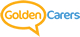 ∙ Monday ∙∙ Tuesday ∙∙ Wednesday ∙∙ Thursday ∙∙ Friday ∙∙ Saturday ∙∙ Sunday ∙International Music DayInternational day of the older personGeneral Activities - OctoberResidents' Rights MonthBlack History Month (UK and The Netherlands)World Animal DayWorld Space WeekWorld Teachers DayColumbus DayThanksgiving (Canada)Labour Day (NZ)Pablo Picasso's BirthdayGrandparents Day (Australia)Halloween